В соответствии с Федеральным законом от 27.07.2010 № 210-ФЗ «Об организации предоставления государственных и муниципальных услуг», постановлением Правительства Российской Федерации от 16.05.2011 № 373 «О разработке и утверждении административных регламентов исполнения государственных функций и административных регламентов предоставления государственных услуг», постановлением Правительства Ленинградской области от 05.03.2011 № 42 «Об утверждении Порядка разработки и утверждения административных регламентов исполнения государственных функций (предоставления государственных услуг) в Ленинградской области, внесении изменений в постановление Правительства Ленинградской области от 12.11.2004 № 260 и признании утратившими силу постановлений Правительства Ленинградской области от 25.08.2008 № 249, от 04.12.2008 № 381 и пункта 5 постановления Правительства Ленинградской области от 11.12.2009 № 367», Постановлением правительства Российской Федерации от 31.08.2018 № 1039 «Об утверждении правил благоустройства мест (площадок) накопления твердых коммунальных отходов и ведения из реестра», руководствуясь Уставом  МО Плодовское сельское поселение, администрация МО Плодовское сельское поселение ПОСТАНОВЛЯЕТ:1.Утвердить  административный  регламент предоставления  муниципальной услуги  «Согласование создания места (площадки) накопления твёрдых коммунальных отходов», согласно приложению.2.Постановление №28 от 18.02.2022 «Об утверждении административного регламента предоставления муниципальной услуги «Выдача разрешения на создание места (площадки) накопления твёрдых коммунальных отходов» считать утратившим силу.3.Опубликовать данное постановление в средствах массовой информации и на сайте муниципального образования.4.Постановление вступает в силу с момента опубликования.5.  Контроль за исполнением настоящего постановления оставляю за собой.Глава администрации                                                                                                               А.А.Михеев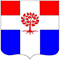 Администрациямуниципального образования  Плодовское  сельское  поселениемуниципального образования  Приозерский  муниципальный районЛенинградской  областиП О С Т А Н О В Л Е Н И Еот      26     декабря  2022 года                      № 302Администрациямуниципального образования  Плодовское  сельское  поселениемуниципального образования  Приозерский  муниципальный районЛенинградской  областиП О С Т А Н О В Л Е Н И Еот      26     декабря  2022 года                      № 302Об утверждении административногорегламента предоставления муниципальной услуги «Согласование создания места (площадки) накопления твёрдых коммунальных отходов»